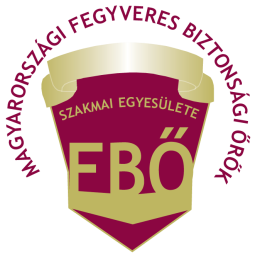 PROGRAMFegyveres Biztonsági Őrségek XII. Országos Konferenciája2019. április 11.-12. Balatonföldvár2019. április 11.Levezető elnök:	 Peterdiné Árva Ilona09.10.-09.15		Konferencia megnyitása: Szigeti Lajos elnök09.15 - 09.45	A fegyveres biztonsági őrségek szolgálati intézkedéseinek tapasztalataiLakatos Tibor r. ezredes rendőrségi főtanácsos ORFK Közrendvédelmi főosztályvezető09.45.-10.45	Farkas István r. dandártábornok NOK főigazgató (előadás egyeztetés alatt)10.45.-10.55		Kérdések10.55.-11.20		Kávészünet11.20.-11.50	„Az utánpótlás itt kezdődik!” Békéscsabai SZC Nemes Tihamér Gépészeti, Informatikai és Rendészeti Szakgimnáziuma és Kollégiuma bemutatkozásaMaczik Mihály András igazgató11.50 - 12.20	Nők a biztonsági szakmában. Új korszak kezdete?Lajtos Zsanett NKE biztonsági és informatikai vezető 12.20 - 12.50	Az e-learning jelene és jövője a fegyveres biztonsági őrség képzésében.Giczi István MFBŐSZE alelnök biztonságtechnikai mérnök12.50- 13.00 	 	Kérdések13.00.-14.00		Ebéd14.00 -14.30	Börtönkommunikáció A Börtönkommunikáció – Á la carte előadásban egy kis ízelítőt kaphat a hallgatóság a zárt intézeten belüli információcsere technikáinak széles menüsoráról. Dr. Bozsó Zoltán r. dantártábornok bv. főtanácsos14.30 - 15.00 	            Konfliktushelyzetben történő pszichés magatartás következményeiDr. Győrfi Ágnes klinikai szakpszichológus15.00 – 15.30	A 111 éves Rendőrmúzem bemutatkozása15.30 - 15.50              Kávészünet15.50 – 16.20	„Kezdetektől az indulásig” FŐTÁV Zrt. fegyveres biztonsági őrségének bemutatkozása.Madaras Csaba őrségparancsnok16.20.-16.40.		Újdonságok a rendvédelemben Milipol Zrt.			Reskó Péter Milipol Zrt.17.00.-18.00.	Kerekasztal beszélgetés a fegyveres biztonsági őrségek intézkedéseinek tapasztalatairól	Lakatos Tibor r. ezredes rendőrségi főtanácsos ORFK Közrendvédelmi főosztályvezető 18.30.- 	Vacsora, kötetlen program2019. április 12.  09.00 – 9.40 	Találkozás OLGI-val! Az Országos Légi-és Katasztrófariasztási rendszer bemutatásaSzendrei Mónika főosztályvezető-helyettes, Nemzeti Média-és Hírközlési Hatóság09.40 – 10.10 	BorsodChem Zrt. fegyveres biztonsági őrségének bemutatkozása Ivanics Tamás BorsodChem Zrt. 10.10.- 10.40              	Mi is az a kényszerítő eszköz? Gondolatok a téma körül.Szabó Lajos nyá. r. alezredes oktatási szakértő biztonsátechnikai mérnök10.40.-11.00	   	Kávészünet11.00 – 11.30 	Jól őrződ-e a fegyvered, ha elvehetik tőled?	NKE Rendészettudományi Kar (előadó szervezés)11.30. – 12.00 	A Nemzeti Kulturális Örökségek Védelmi Nonprofit Kft. őrségének bemutatkozásaHota Péter őrségparancsnok12.00.- 12.30              Sikerek és kudarcok. A fegyveres biztonsági őrség tevékenységének szabályozottsági helyzete, anomáliák.Szigeti Lajos MFBŐSZE elnök12.30.-12.40		Konferencia bezárása    	 12.40			Ebéd